自分のめあての時間分の読書ができたら、お家の人にサインをもらいましょう！！自分のめあての読書時間→　　　　　　　　　分間自分のめあての時間分の読書ができたら、お家の人にサインをもらいましょう！！自分のめあての読書時間→　　　　　　　　　分間自分のめあての時間分の読書ができたら、お家の人にサインをもらいましょう！！自分のめあての読書時間→　　　　　　　　　分間自分のめあての時間分の読書ができたら、お家の人にサインをもらいましょう！！自分のめあての読書時間→　　　　　　　　　分間自分のめあての時間分の読書ができたら、お家の人にサインをもらいましょう！！自分のめあての読書時間→　　　　　　　　　分間自分のめあての時間分の読書ができたら、お家の人にサインをもらいましょう！！自分のめあての読書時間→　　　　　　　　　分間日づけ読んだ本のだい名お家の人のサイン①②③④⑤⑥⑦⑧⑨⑩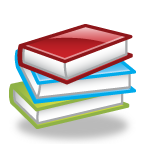 名前名前名前名前夏休み中にどこまで読書できるかな？？？夏休み中にどこまで読書できるかな？？？夏休み中にどこまで読書できるかな？？？夏休み中にどこまで読書できるかな？？？夏休み中にどこまで読書できるかな？？？夏休み中にどこまで読書できるかな？？？日づけ読んだ本の題名お家の人のサイン⑪⑫⑬⑭⑮⑯⑰⑱⑲⑳　　　　　めざせ　読書名人！　　　　　めざせ　読書名人！　　　　　めざせ　読書名人！　　　　　めざせ　読書名人！